CommunicationTugdual présente ses travaux de synthèse sur l’attestation de capacité des fluidesFaire le distingo avec le contrôle d’étanchéité5 catégoriesCatégorie II : moins de 2 kg de fluides. Mais on ne parle pas de tome équivalent CO2Hervé : le texte reste à harmoniserQuelles seraient les compétences nécessaires pour l’entretien d’une PAC tel que décrit dans le décret ? Existe-t-il déjà des cursus de formation ? Faut-il réfléchir à un mod FEEBAT pour former les chauffagistes aux premiers gestes de maintenance PAC ?Laurent MATHIEU : il existe déjà chez ATLANTIC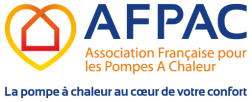 Association Française pour les Pompes A ChaleurSiège : 31 rue du Rocher - 75008 PARIS
Tél. : 01 42 93 52 25 - contact@afpac.org - Site www.afpac.orgAssociation Française pour les Pompes A ChaleurSiège : 31 rue du Rocher - 75008 PARIS
Tél. : 01 42 93 52 25 - contact@afpac.org - Site www.afpac.orgAssociation Française pour les Pompes A ChaleurSiège : 31 rue du Rocher - 75008 PARIS
Tél. : 01 42 93 52 25 - contact@afpac.org - Site www.afpac.orgAssociation Française pour les Pompes A ChaleurSiège : 31 rue du Rocher - 75008 PARIS
Tél. : 01 42 93 52 25 - contact@afpac.org - Site www.afpac.orgProjet de Compte-Rendu V0Instance : GT MAINTENANCE PACDate :      Lundi 17 janvier 2022Horaires : 10h-11hInstance : GT MAINTENANCE PACDate :      Lundi 17 janvier 2022Horaires : 10h-11hAFPAC Visio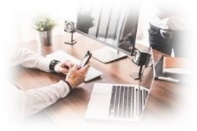 AFPAC VisioResponsable de la réunionRoland BOUQUET Participants par ordre alphabétique des noms : Roland BOUQUET - SYNASAV r.bouquet@atout-gaz.com Pilote Francis LE GALLArnaud KAUTZMANN - EDF arnaud.kautzmann@edf.frChristophe KUSY - ARISTON THERMO FRANCE <christophe.kusy@aristonthermo.com>Laurent MATHIEU - ATLANTIC <LMATHIEU@groupe-atlantic.com> Hervé NAVES - CAPEB <h.naves@capeb.fr> Fernando NIVEL - fernando.nivel@fra.mee.comFredy GAMBINOTugdual PAPILLON - SNEFCCA reglementaire@snefcca.comBernard PHILIPPE - Délégué Général AFCE <dg@afce.asso.fr> Romain TARDIVEL - Sentinel Performance Solutions ltd Romain.Tardivel@sentinelprotects.comAlain ROOSNicolas VINCENTFernando RAMOS - SNEFCCA <fernando.ramos@presticlim.fr> AFPAC Véronique VAVRAND (VVD)  contact@afpac.orgParticipants par ordre alphabétique des noms : Roland BOUQUET - SYNASAV r.bouquet@atout-gaz.com Pilote Francis LE GALLArnaud KAUTZMANN - EDF arnaud.kautzmann@edf.frChristophe KUSY - ARISTON THERMO FRANCE <christophe.kusy@aristonthermo.com>Laurent MATHIEU - ATLANTIC <LMATHIEU@groupe-atlantic.com> Hervé NAVES - CAPEB <h.naves@capeb.fr> Fernando NIVEL - fernando.nivel@fra.mee.comFredy GAMBINOTugdual PAPILLON - SNEFCCA reglementaire@snefcca.comBernard PHILIPPE - Délégué Général AFCE <dg@afce.asso.fr> Romain TARDIVEL - Sentinel Performance Solutions ltd Romain.Tardivel@sentinelprotects.comAlain ROOSNicolas VINCENTFernando RAMOS - SNEFCCA <fernando.ramos@presticlim.fr> AFPAC Véronique VAVRAND (VVD)  contact@afpac.orgParticipants par ordre alphabétique des noms : Roland BOUQUET - SYNASAV r.bouquet@atout-gaz.com Pilote Francis LE GALLArnaud KAUTZMANN - EDF arnaud.kautzmann@edf.frChristophe KUSY - ARISTON THERMO FRANCE <christophe.kusy@aristonthermo.com>Laurent MATHIEU - ATLANTIC <LMATHIEU@groupe-atlantic.com> Hervé NAVES - CAPEB <h.naves@capeb.fr> Fernando NIVEL - fernando.nivel@fra.mee.comFredy GAMBINOTugdual PAPILLON - SNEFCCA reglementaire@snefcca.comBernard PHILIPPE - Délégué Général AFCE <dg@afce.asso.fr> Romain TARDIVEL - Sentinel Performance Solutions ltd Romain.Tardivel@sentinelprotects.comAlain ROOSNicolas VINCENTFernando RAMOS - SNEFCCA <fernando.ramos@presticlim.fr> AFPAC Véronique VAVRAND (VVD)  contact@afpac.orgParticipants par ordre alphabétique des noms : Roland BOUQUET - SYNASAV r.bouquet@atout-gaz.com Pilote Francis LE GALLArnaud KAUTZMANN - EDF arnaud.kautzmann@edf.frChristophe KUSY - ARISTON THERMO FRANCE <christophe.kusy@aristonthermo.com>Laurent MATHIEU - ATLANTIC <LMATHIEU@groupe-atlantic.com> Hervé NAVES - CAPEB <h.naves@capeb.fr> Fernando NIVEL - fernando.nivel@fra.mee.comFredy GAMBINOTugdual PAPILLON - SNEFCCA reglementaire@snefcca.comBernard PHILIPPE - Délégué Général AFCE <dg@afce.asso.fr> Romain TARDIVEL - Sentinel Performance Solutions ltd Romain.Tardivel@sentinelprotects.comAlain ROOSNicolas VINCENTFernando RAMOS - SNEFCCA <fernando.ramos@presticlim.fr> AFPAC Véronique VAVRAND (VVD)  contact@afpac.orgDestinataires : Les Administrateurs.Destinataires : Les Administrateurs.COMPTE -RENDUPiloteEchéance